Prije nego odemo na praznike odmoriti od matematike, idemo još malo ponoviti što smo naučili Riješi listić ispod.Riješi preostale zadatke u udžbeniku na str. 107  i RB str. 113.Ako ti je nešto teško ili previše- ostavi prazno.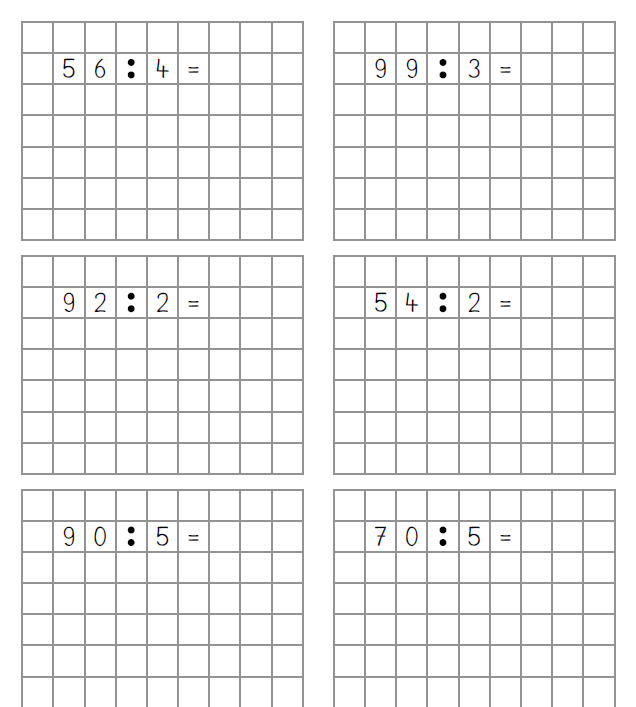 